Publicado en Madrid el 18/10/2017 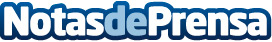 Las nuevas exigencias de la realidad jurídica y económica en la formación de los futuros profesionalesActualmente, las empresas operan en complejos entramados societarios insertos en mercados altamente volátiles y en continua transformación. La competencia es mayor por lo que los profesionales que decidan trabajan en este ámbito deben contar con una preparación y formación acorde con las exigencias del mercadoDatos de contacto:Sara ÁvilaNota de prensa publicada en: https://www.notasdeprensa.es/las-nuevas-exigencias-de-la-realidad-juridica_1 Categorias: Derecho Finanzas Recursos humanos http://www.notasdeprensa.es